Allegations Reporting Form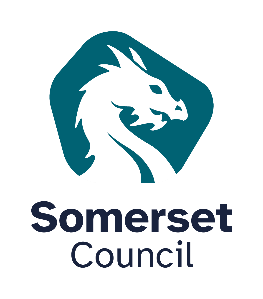 NB Where possible, please complete all fields below. If information is not known, please put ‘N/K’.Please email completed form to: sdinputters@somerset.gov.ukOR:Please note – If you are seeking advice & guidance only (i.e. do not feel the threshold is met), we will contact you within 5 working days. If the threshold is considered to be met, we will be in touch in 1 working day.Date reported to LADODate allegation known (This refers to the date your organisation became aware of the allegation)Name of School/Organisation making this notificationName of person completing this notificationPost Title / Job RoleContact DetailsTel:Email:Which of the following criteria do you consider the allegation(s) meets?The allegation of inappropriate behaviour:Which of the following criteria do you consider the allegation(s) meets?The allegation of inappropriate behaviour:Has harmed or may have harmed a child?Is possibly a criminal offence against or related to a child?Indicates the individual poses a risk of harm to children?Indicates the individual may not be suitable to work with children. (This covers any incident in the individual’s personal life that might be a transferable risk into the workplace).SEEKING ADVICE & GUIDANCE ONLY (only select if none of the above criteria are met)Details of member of staff / volunteer whom the allegation is againstDetails of member of staff / volunteer whom the allegation is againstDetails of member of staff / volunteer whom the allegation is againstDetails of member of staff / volunteer whom the allegation is againstDetails of member of staff / volunteer whom the allegation is againstDetails of member of staff / volunteer whom the allegation is againstDetails of member of staff / volunteer whom the allegation is againstFull NameDoBGenderEthnicityEthnicityDisability – If known please complete cell below.Nature of DisabilityPost Held(Please also provide a brief description of their role)Employment StatusEmployed byCommencement date of employmentCommencement date of employmentHome AddressPrevious concerns(Please provide details if any)Details of Child(ren) involvedDetails of Child(ren) involvedDetails of Child(ren) involvedDetails of Child(ren) involvedDetails of Child(ren) involvedDetails of Child(ren) involvedDetails of Child(ren) involvedDetails of Child(ren) involvedDetails of Child(ren) involvedDetails of Child(ren) involvedFull NameDoBGenderEthnicityEthnicityDisability - If known please complete cell below.Disability - If known please complete cell below.Nature of DisabilityHome AddressParent’s NameChildren’s Social Care involvement?If Yes, who is the responsible authority?If Yes, who is the responsible authority?If Yes, who is the responsible authority?If Yes, who is the social worker?Name:Name:Name:Name:Name:Name:Name:Name:Name:If Yes, who is the social worker?Tel:Tel:Tel:Tel:Email:Email:Email:Email:Email:Details of Alleged IncidentDetails of Alleged IncidentDate and Time of IncidentPlace of IncidentSummary of the incident (to include any evidence of harm):Relevant context/antecedence:What are you concerned about:What actions have been taken so far:Reason for submitting the ARF:Summary of the incident (to include any evidence of harm):Relevant context/antecedence:What are you concerned about:What actions have been taken so far:Reason for submitting the ARF:Names of Potential Witnesses (specify whether a child or an adult)Names of Potential Witnesses (specify whether a child or an adult)Any other relevant informationAny other relevant informationNature of AllegationNature of AllegationNature of AllegationNature of AllegationNature of AllegationNature of AllegationNature of AllegationNature of AllegationCategory:If a restraint was used:If a restraint was used:If a restraint was used:If physical, are there any observable marks or injuries?If physical, are there any observable marks or injuries?If physical, are there any observable marks or injuries?If physical, are there any observable marks or injuries?If physical, are there any observable marks or injuries?IT involved?IT involved?If yes, what type?(e.g. social media)If yes, what type?(e.g. social media)If yes, what type?(e.g. social media)